Lawley Primary School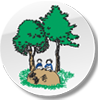 Year 5 English Long-Term OverviewLawley Primary SchoolYear 5 English Long-Term OverviewLawley Primary SchoolYear 5 English Long-Term OverviewLawley Primary SchoolYear 5 English Long-Term OverviewLawley Primary SchoolYear 5 English Long-Term OverviewTextWeek Reading comprehension question focusLearning focusGenre for writing opportunityAutumn 1Autumn 1Autumn 1Autumn 1Autumn 1The Mystery of Moon Base One1Fact retrieval /Word meaningAll year 4 question types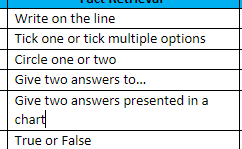 Consolidation – Sentence openers – fronted adverbials for time and manner/ Verb person/2 adjectiveStarters – apostrophe for singular possessionRetell.The Mystery of Moon Base One2Fact retrieval Draw lines to showSpeech – extended reporting clauses before and after speech – new paragraph, new speaker with narrative.Starters – apostrophe for plural possessionOwn story (spin off) – Narrative and conveying character.The Mystery of Moon Base One3Fact retrievalDraw lines to show and all previous question typesRevision of the subordinating conjunction openers and identifying the subordinate clause – introduce until and unless.Starters – sentence openersOwn story - predictionThe Mystery of Moon Base One4Inference
Explanation of speechSubordinating conjunctions within/at the start of sentences.RetellThe Mystery of Moon Base One5Inference, Fact retrieval and Word MeaningAll previous question types  Fronted adverbials for degree of possibility.Setting description??The Mystery of Moon Base One6Own storyOwn storyOwn storyAutumn 2Autumn 2Autumn 2Autumn 2Autumn 2The Mystery Museum1InferenceGive an answer with evidence form the text (2-mark questions)(To also include all previous question types taught).New paragraph, new speaker, change in time and place.Cohesion within a paragraphOwn storyThe Mystery Museum2Word MeaningAll previous question types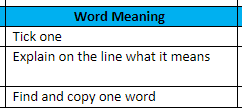 Fronted adverbials for cohesionSetting DescriptionThe Mystery Museum3Word MeaningFind and copy 2 wordsAnd all previous question typesAdjective, same adjective for cohesionCharacter descriptionThe Mystery Museum4InferenceFind and copy 2 words(To also include all previous question types taught).Subordination for cohesionRetellThe Mystery Museum5Inference/Fact retrieval/ Word MeaningTo also include all previous question types taught.Using similes as fronted adverbialsPresent and past progressive tensePoetry The Mystery Museum6HeadstartOwn StoryOwn StorySpring 1Spring 1Spring 1Spring 1Spring 1The Ghosts of Eden Valley1Word MeaningFind and copy one word.(To also include all previous question types taught).Coordinating conjunctions: and, but, so ,yet, for, or, norNon-chronological reportThe Ghosts of Eden Valley2InferenceNew learning: Fact or opinionBrackets for parenthesis Persuasive writingThe Ghosts of Eden Valley3InferenceFact or opinion plus all other question types taught.Parenthesis using commas(inc. relative pronouns)Setting descriptionThe Ghosts of Eden Valley4Fact retrievalNumber the order New learning: Name the issue and the solution Speech within dialogue where the reporting clause is in the middle splitting one speech sentence.Character descriptionThe Ghosts of Eden Valley5Inference/Fact retrieval/ Word MeaningTo also include all previous question types taught.Expanded noun phrases with a second modifying adjective using with.Own storyThe Ghosts of Eden Valley6Non-chronological reportNon-chronological reportNon-chronological reportSpring 2Spring 2Spring 2Spring 2Spring 2My Gran is a werewolf1Fact retrievalAll question types taughtModal verbsInstructionsMy Gran is a werewolf2Word MeaningNew learning: Find and copy 2 words(To also include all previous question types taught).Speech within dialogue where the reporting clause is in the middle where the speech is two sentences.InstructionsMy Gran is a werewolf3Fact retrievalAll question types taughtSubordinating conjunctions at the start of sentences.Setting descriptionMy Gran is a werewolf4InferenceFact or opinion plus all other question types taught.Cohesion: Adverbials relating to cause and effect.Retell - letterMy Gran is a werewolf5Fact retrievalAll question types taughtAdverbials for frequency.Character descriptionMy Gran is a werewolf6HeadstartOwn storyOwn storySummer 1Summer 1Summer 1Summer 1Summer 1The Cape of Bad Hope1Word MeaningNew learning: Circle a specific number of words.(To also include all previous question types taught).Parenthesis with dashes (inc. relative pronouns).Setting descriptionThe Cape of Bad Hope2Fact retrieval/Word MeaningAll question typesPrediction guided starterSpeech within dialogue where the reporting clause is in the middle where the speech is two sentences.Character descriptionThe Cape of Bad Hope3Fact retrieval/InferenceAll question typesLanguage guided starterSubordinating conjunctions. Introduce whether, though, even if, whatever in the middle or start of a sentence.Persuasive writingThe Cape of Bad Hope4New learning: SummaryThe more, the more, the more…Own storyThe Cape of Bad Hope5Fact retrieval/ Inference/Word meaningAll question typesSummary guided starterCohesion within a paragraph. Fronted adverbials for clarification, emphasis, contrast and exception.Persuasive writingThe Cape of Bad Hope6Persuasive WritingPersuasive WritingPersuasive WritingSummer 2Summer 2Summer 2Summer 2Summer 21New learning: StructureParenthesis using brackets, commas and dashesSetting description2Fact retrieval/Word MeaningAll question typesPrediction guided starterReported speechOwn story3Fact retrieval/InferenceAll question typesLanguage guided starterCommas for clarityRetell4Fact retrieval/InferenceAll question typesStructure guided starter-ed endingsPoetry5Headstart – Own storyHeadstart – Own storyHeadstart – Own story